    Je lis des syllabes    Je lis des mots    Je lis des phrases    Je lis un texte : Lucas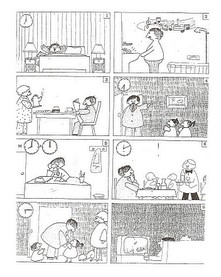 TEst de positionnement FLE ENA Niveau collègeFICHE ENSEIGNANT – CONSIGNES/NOTATIONMODALITES : 1 exemplaire par examinateurNotation au crayon à papier (gommer après chaque élève)Reporter sur la fiche individuelle élève test de positionnement FLEI  -  EPREUVE ORALEI  -  EPREUVE ORALEA - Compétences de communicationA - Compétences de communicationCONSIGNES- Questionner oralementNOTATION- Question non comprise : 0 point- Réponse avec un mot : 0,5 point- Réponse avec une phrase : 1 pointQuestion 1 : Comment t’appelles-tu ?Question 2 : Quel âge as-tu ?Question 3 : As-tu des frères et soeurs ?  Combien ?Question 4 : Quand es-tu arrivé en France ?Question 5 : Est-ce que tu aimes les animaux ? Lesquels ?TOTAL / 5 pointsB -  Competences de Production oraleCompétences lexicales – Discourir À partir d’une imageB -  Competences de Production oraleCompétences lexicales – Discourir À partir d’une imageB -  Competences de Production oraleCompétences lexicales – Discourir À partir d’une imageB -  Competences de Production oraleCompétences lexicales – Discourir À partir d’une imageCONSIGNES- Faire observer la fiche élève BD La journée de Jean- Préciser que le monsieur s’appelle Jean - Expliquer aux élèves qu’ils devront répondre à des  questions en faisant des phrasesCONSIGNES- Faire observer la fiche élève BD La journée de Jean- Préciser que le monsieur s’appelle Jean - Expliquer aux élèves qu’ils devront répondre à des  questions en faisant des phrasesNOTATIONNOTATIONHEURE / 2 pointsQuestion : Quelle heure est-il ?- Poser la question en montrant   chaque image :  Images 1, 4, 6, 7Rien ou réponse incorrecte :   0 point- Réponse juste : 0,5 pointImage 1 :HEURE / 2 pointsQuestion : Quelle heure est-il ?- Poser la question en montrant   chaque image :  Images 1, 4, 6, 7Rien ou réponse incorrecte :   0 point- Réponse juste : 0,5 pointImage 4 :HEURE / 2 pointsQuestion : Quelle heure est-il ?- Poser la question en montrant   chaque image :  Images 1, 4, 6, 7Rien ou réponse incorrecte :   0 point- Réponse juste : 0,5 pointImage 6 :HEURE / 2 pointsQuestion : Quelle heure est-il ?- Poser la question en montrant   chaque image :  Images 1, 4, 6, 7Rien ou réponse incorrecte :   0 point- Réponse juste : 0,5 pointImage 7 :LOCALISATION/ 6 pointsQuestion : Où est Jean ?- Poser la question en montrant   chaque image :  Images 1, 2, 6- Pas de réponse : 0 point- Réponse avec un seul   mot : 0,25 point- Réponse avec plusieurs   mots : 0,5  point- Réponse plus élaborée   (prép + nom) mais mal   construite : 1 point- Réponse avec phrase   correcte et préposition :  2 pointsImage 1 :LOCALISATION/ 6 pointsQuestion : Où est Jean ?- Poser la question en montrant   chaque image :  Images 1, 2, 6- Pas de réponse : 0 point- Réponse avec un seul   mot : 0,25 point- Réponse avec plusieurs   mots : 0,5  point- Réponse plus élaborée   (prép + nom) mais mal   construite : 1 point- Réponse avec phrase   correcte et préposition :  2 pointsImage 2 :LOCALISATION/ 6 pointsQuestion : Où est Jean ?- Poser la question en montrant   chaque image :  Images 1, 2, 6- Pas de réponse : 0 point- Réponse avec un seul   mot : 0,25 point- Réponse avec plusieurs   mots : 0,5  point- Réponse plus élaborée   (prép + nom) mais mal   construite : 1 point- Réponse avec phrase   correcte et préposition :  2 pointsImage 6 :VOCABULAIRE +
DETERMINANT/ 7 pointsQuestion : Qu’est-ce que c’est ?- Montrer successivement les   objets suivants :  Le pain (image 3)  Les lampes (image 1)  Le lit (image 1)  La baignoire/la douche (image 2)  La brosse à dent (image 2)  Le manteau/la veste (image 5)  Les enfants (image 4)- Réponse incorrecte :   0 point- Réponse juste sans  déterminant : 0,5 point- Réponse juste avec  déterminant : 1 pointLe pain :VOCABULAIRE +
DETERMINANT/ 7 pointsQuestion : Qu’est-ce que c’est ?- Montrer successivement les   objets suivants :  Le pain (image 3)  Les lampes (image 1)  Le lit (image 1)  La baignoire/la douche (image 2)  La brosse à dent (image 2)  Le manteau/la veste (image 5)  Les enfants (image 4)- Réponse incorrecte :   0 point- Réponse juste sans  déterminant : 0,5 point- Réponse juste avec  déterminant : 1 pointLes lampes :VOCABULAIRE +
DETERMINANT/ 7 pointsQuestion : Qu’est-ce que c’est ?- Montrer successivement les   objets suivants :  Le pain (image 3)  Les lampes (image 1)  Le lit (image 1)  La baignoire/la douche (image 2)  La brosse à dent (image 2)  Le manteau/la veste (image 5)  Les enfants (image 4)- Réponse incorrecte :   0 point- Réponse juste sans  déterminant : 0,5 point- Réponse juste avec  déterminant : 1 pointLe lit :VOCABULAIRE +
DETERMINANT/ 7 pointsQuestion : Qu’est-ce que c’est ?- Montrer successivement les   objets suivants :  Le pain (image 3)  Les lampes (image 1)  Le lit (image 1)  La baignoire/la douche (image 2)  La brosse à dent (image 2)  Le manteau/la veste (image 5)  Les enfants (image 4)- Réponse incorrecte :   0 point- Réponse juste sans  déterminant : 0,5 point- Réponse juste avec  déterminant : 1 pointLa baignoire :VOCABULAIRE +
DETERMINANT/ 7 pointsQuestion : Qu’est-ce que c’est ?- Montrer successivement les   objets suivants :  Le pain (image 3)  Les lampes (image 1)  Le lit (image 1)  La baignoire/la douche (image 2)  La brosse à dent (image 2)  Le manteau/la veste (image 5)  Les enfants (image 4)- Réponse incorrecte :   0 point- Réponse juste sans  déterminant : 0,5 point- Réponse juste avec  déterminant : 1 pointLa brosse à dent :VOCABULAIRE +
DETERMINANT/ 7 pointsQuestion : Qu’est-ce que c’est ?- Montrer successivement les   objets suivants :  Le pain (image 3)  Les lampes (image 1)  Le lit (image 1)  La baignoire/la douche (image 2)  La brosse à dent (image 2)  Le manteau/la veste (image 5)  Les enfants (image 4)- Réponse incorrecte :   0 point- Réponse juste sans  déterminant : 0,5 point- Réponse juste avec  déterminant : 1 pointLe manteau :VOCABULAIRE +
DETERMINANT/ 7 pointsQuestion : Qu’est-ce que c’est ?- Montrer successivement les   objets suivants :  Le pain (image 3)  Les lampes (image 1)  Le lit (image 1)  La baignoire/la douche (image 2)  La brosse à dent (image 2)  Le manteau/la veste (image 5)  Les enfants (image 4)- Réponse incorrecte :   0 point- Réponse juste sans  déterminant : 0,5 point- Réponse juste avec  déterminant : 1 pointLes enfants :VERBES D’ACTION/ 10 pointsQuestion : Qu’est-ce qu’il fait ?- Montrer successivement les   images en demandant ce que   fait Jean - Image 1 : Il se lève/Il se réveille/  Il dort- Image 2 : Il se lave/Il chante- Image 3 : Il lit le journal/Il mange/  Il prend son petit déjeuner- Image 5 : Il travaille/Il téléphone/  Il écrit - image 8 : Il regarde la télévision/   Il boit- Pas de réponse ou erreur   lexicale : 0 point- Réponse adaptée mais   verbe mal/pas conjugué :  1 point - Réponse juste : 2 pointsImage 1 :VERBES D’ACTION/ 10 pointsQuestion : Qu’est-ce qu’il fait ?- Montrer successivement les   images en demandant ce que   fait Jean - Image 1 : Il se lève/Il se réveille/  Il dort- Image 2 : Il se lave/Il chante- Image 3 : Il lit le journal/Il mange/  Il prend son petit déjeuner- Image 5 : Il travaille/Il téléphone/  Il écrit - image 8 : Il regarde la télévision/   Il boit- Pas de réponse ou erreur   lexicale : 0 point- Réponse adaptée mais   verbe mal/pas conjugué :  1 point - Réponse juste : 2 pointsImage 2 :VERBES D’ACTION/ 10 pointsQuestion : Qu’est-ce qu’il fait ?- Montrer successivement les   images en demandant ce que   fait Jean - Image 1 : Il se lève/Il se réveille/  Il dort- Image 2 : Il se lave/Il chante- Image 3 : Il lit le journal/Il mange/  Il prend son petit déjeuner- Image 5 : Il travaille/Il téléphone/  Il écrit - image 8 : Il regarde la télévision/   Il boit- Pas de réponse ou erreur   lexicale : 0 point- Réponse adaptée mais   verbe mal/pas conjugué :  1 point - Réponse juste : 2 pointsImage 3 :VERBES D’ACTION/ 10 pointsQuestion : Qu’est-ce qu’il fait ?- Montrer successivement les   images en demandant ce que   fait Jean - Image 1 : Il se lève/Il se réveille/  Il dort- Image 2 : Il se lave/Il chante- Image 3 : Il lit le journal/Il mange/  Il prend son petit déjeuner- Image 5 : Il travaille/Il téléphone/  Il écrit - image 8 : Il regarde la télévision/   Il boit- Pas de réponse ou erreur   lexicale : 0 point- Réponse adaptée mais   verbe mal/pas conjugué :  1 point - Réponse juste : 2 pointsImage 5 :VERBES D’ACTION/ 10 pointsQuestion : Qu’est-ce qu’il fait ?- Montrer successivement les   images en demandant ce que   fait Jean - Image 1 : Il se lève/Il se réveille/  Il dort- Image 2 : Il se lave/Il chante- Image 3 : Il lit le journal/Il mange/  Il prend son petit déjeuner- Image 5 : Il travaille/Il téléphone/  Il écrit - image 8 : Il regarde la télévision/   Il boit- Pas de réponse ou erreur   lexicale : 0 point- Réponse adaptée mais   verbe mal/pas conjugué :  1 point - Réponse juste : 2 pointsImage 8 :TOTAL /  25 pointsC - Compétences de coMPREHENSION ORALE ASSOCIER UNE PHRASE lue par l’adulte A SON IMAGEC - Compétences de coMPREHENSION ORALE ASSOCIER UNE PHRASE lue par l’adulte A SON IMAGECONSIGNES- Lire une phrase- Demander à l’élève de montrer l’image correspondante sur la fiche BDNOTATION- Réponse incorrecte : 0 pt- Réponse correcte : 1 pointPhrase 1   : Jean travaille dans son bureau.Image 5 :Phrase 2   : Jean prend son petit déjeuner.Image 3 :Phrase 3   : Jean lit son journal.Image 3 :Phrase 4   : Jean se réveille.Image 1 :Phrase 5   : Jean est dans la salle de bain.Image 2 :Phrase 6   : Elle est encore en pyjama quand elle lui sert son petit déjeuner.Image 3 :Phrase 7   : Il lui apporte à boire.Image 6 :Phrase 8   : Quel plaisir de retrouver toute sa famille !Image 7 :Phrase 9   : Elle lui apporte son petit déjeuner.Image 3 :Phrase 10 : Il est très occupé quand il exerce sa profession.Image 5 :TOTAL / 10 pointsC - Compétences de coMPREHENSION ORALE COMPRENDRE UN TEXTE LU PAR L’ADULTEC - Compétences de coMPREHENSION ORALE COMPRENDRE UN TEXTE LU PAR L’ADULTECONSIGNES- Lire le texte en entier, 2 à 3 fois.- Poser les questions correspondantes.Texte : La nouvelle élève parle françaisRania, la petite fille de Tunisie est assise à côté de Caroline.Elle écoute le professeur, mais elle ne comprend pas. Elle ne sait pas parler le  français, ni le lire, ni l’écrire, mais elle dessine très bien. Tout le monde veut l’aider à apprendre le français et tous les enfants lui parlent doucement et lentement. Rania écoute de toutes ses oreilles. Le soir, elle reste avec son professeur qui lui apprend à lire. Petit à petit, elle comprend ce qu’on lui dit. Il lui arrive même de répondre. Elle est très contente. Elle est encore plus contente de lire.NOTATION- Réponse incorrecte : 0 pt- Réponse correcte : 1 pointQuestion 1 : Comment s’appelle la petite fille ? (Rania)Question 2 : Comment s’appelle la personne assise à côté de Rania ?                       (Caroline)Question 3 : De quel pays vient-elle ? (Tunisie)Question 4 : Qu’est-ce qu’elle ne sait pas faire ? (parler, lire, écrire)Question 5 : Qu’est ce qu’elle fait très bien ? (dessiner)Question 6 : Est-ce que les enfants sont gentils avec elle ? (oui)Question 7 : Que font-ils pour l’aider ? (Ils parlent doucement, lentement)Question 8 : Que fait le professeur le soir ? (Il lui apprend à lire)Question 9 : Petit à petit, qu’arrive-t-il à Rania ? (elle comprend et peut                       répondre)Question 10 : Qu’est-ce qui la rend la plus contente ? (savoir lire)TOTAL / 10 pointsD - Compétences linguistiquesSAVOIR UTILISER LES TEMPSD - Compétences linguistiquesSAVOIR UTILISER LES TEMPSD - Compétences linguistiquesSAVOIR UTILISER LES TEMPSCONSIGNES : passé composé- Dire une phrase au présent en montrant l’image 2 de la   BD : Aujourd’hui Jean chante.- Demander à l’élève de la conjuguer au passé (passé   composé) : Hier, Jean a chanté. NOTATIONNOTATIONImage 3 : Aujourd’hui, il prend son petit-déjeunerImage 4 : Aujourd’hui, il part au travailImage 6 : Aujourd’hui, il mange au restaurantImage 7 : Aujourd’hui, il rentre à la maisonTotal / 4 points- Verbe mal ou pas conjugué :   0 point- Verbe juste : 1  pointImage 3 :Image 3 : Aujourd’hui, il prend son petit-déjeunerImage 4 : Aujourd’hui, il part au travailImage 6 : Aujourd’hui, il mange au restaurantImage 7 : Aujourd’hui, il rentre à la maisonTotal / 4 points- Verbe mal ou pas conjugué :   0 point- Verbe juste : 1  pointImage 4 :Image 3 : Aujourd’hui, il prend son petit-déjeunerImage 4 : Aujourd’hui, il part au travailImage 6 : Aujourd’hui, il mange au restaurantImage 7 : Aujourd’hui, il rentre à la maisonTotal / 4 points- Verbe mal ou pas conjugué :   0 point- Verbe juste : 1  pointImage 6 :Image 3 : Aujourd’hui, il prend son petit-déjeunerImage 4 : Aujourd’hui, il part au travailImage 6 : Aujourd’hui, il mange au restaurantImage 7 : Aujourd’hui, il rentre à la maisonTotal / 4 points- Verbe mal ou pas conjugué :   0 point- Verbe juste : 1  pointImage 7 :CONSIGNES : futur (proche/simple)- Dire une phrase au présent : Aujourd’hui Jean chante.- Demander à l’élève de la conjuguer au futur :  Demain, Jean chantera. - Accepter : Jean va chanter.NOTATIONNOTATIONImage 3 : Aujourd’hui, il prend son petit-déjeunerImage 4 : Aujourd’hui, il part au travailImage 6 : Aujourd’hui, il mange au restaurantImage 7 : Aujourd’hui, il rentre à la maisonTotal / 6 points- Verbe mal ou pas conjugué :   0 point- Verbe juste : 1  point- Bonus : + 2 points si l’élève   utilise le futur simple même   une seule foisImage 3 :Image 3 : Aujourd’hui, il prend son petit-déjeunerImage 4 : Aujourd’hui, il part au travailImage 6 : Aujourd’hui, il mange au restaurantImage 7 : Aujourd’hui, il rentre à la maisonTotal / 6 points- Verbe mal ou pas conjugué :   0 point- Verbe juste : 1  point- Bonus : + 2 points si l’élève   utilise le futur simple même   une seule foisImage 4 :Image 3 : Aujourd’hui, il prend son petit-déjeunerImage 4 : Aujourd’hui, il part au travailImage 6 : Aujourd’hui, il mange au restaurantImage 7 : Aujourd’hui, il rentre à la maisonTotal / 6 points- Verbe mal ou pas conjugué :   0 point- Verbe juste : 1  point- Bonus : + 2 points si l’élève   utilise le futur simple même   une seule foisImage 6 :Image 3 : Aujourd’hui, il prend son petit-déjeunerImage 4 : Aujourd’hui, il part au travailImage 6 : Aujourd’hui, il mange au restaurantImage 7 : Aujourd’hui, il rentre à la maisonTotal / 6 points- Verbe mal ou pas conjugué :   0 point- Verbe juste : 1  point- Bonus : + 2 points si l’élève   utilise le futur simple même   une seule foisImage 7 :TOTAL / 10 pointsII  -  EPREUVE ECRITEII  -  EPREUVE ECRITEII  -  EPREUVE ECRITEA – Connaissance du code ecrit : savoir lire ou déchiffrerA – Connaissance du code ecrit : savoir lire ou déchiffrerA – Connaissance du code ecrit : savoir lire ou déchiffrerCONSIGNES- Faire observer la fiche élève – Lire - Faire lire les syllabes, les mots, les phrases et le texte NOTATIONNOTATIONSyllabes /2 points bau – ru – pe – ca – je – go – ce – ar - Par syllabe lue : 0,25  pointMots /5 points pile – mon – fou – main – toi – drapeau – phare – chouette – pantalon – cartable - Par mot lu : 0,5 pointPhrases /8 points 1 – Le mardi, il va à la piscine.2 – C’est le matin, les élèves vont au collège.3 – Je préfère la glace au chocolat à celle à la framboise.4 – Mon papa part au travail.- Phrase non lue : 0 point- Phrase lue avec difficulté : 0,5 point- Phrase lue avec fluidité : 2 pointsTexte : Lucas /5 pointsBonjour ! Je m’appelle Lucas. Je suis un garçon. J’ai neuf ans. Je suis Français. J’habite à Paris et je vais à l’école Jean Jaurès. Je suis en CM1 et je travaille bien.J’aime les gâteaux, j’aime aussi le poulet et les frites. J’adore les tartines mais je déteste le chocolat. Je n’aime pas non plus le lapin ni les haricots verts.- Texte non lu : 0 point- Texte lu avec grandes difficultés :   1 point- Texte lu avec quelques difficultés :   2 points- Texte lu avec fluidité : 5 pointsTOTAL / 20 B – Production écrite - comprehension ecrite répondre aux questions du texteB – Production écrite - comprehension ecrite répondre aux questions du texteCONSIGNES- Faire relire le texte Lucas de  la fiche élève – Lire - Donner la fiche élève – Produire à l’écrit- Dire qu’il faut répondre aux questions en faisant des phrases  Exemple : Question : Dans quelle école va le garçon ?                   Réponse : Il va à l’école Jean Jaurès.NOTATION- Pas de réponse ou réponse incorrecte :   0  point- Réponse juste mais avec des mots :   0,25 point- Réponse juste, phrase mal construite  et écriture phonétique : 0,5  point- Réponse juste, phrase bien construite  mais écriture phonétique : 1  point- Réponse juste, phrase correcte : 2  pointsQuestion 1 : Comment s’appelle le garçon ?Question 2 : Quel âge a-t-il ?Question 3 : Où habite-t-il ?Question 4 : Qu’aime-t-il manger ?Question 5 : Que n’aime-t-il pas manger ?TOTAL / 10 B – Production écrite : décrire les imagesB – Production écrite : décrire les imagesCONSIGNES- Faire observer la fiche élève BD La journée de Jean- Faire écrire une phrase pour décrire les images 2 et 3- Faire un exemple avec l’image 8 :   Jean regarde la télévision en buvant son café.NOTATION- Pas de phrase ou phrase incompréhensible :    0 point- Mots : 0,5  point- Phrase mal construite et écriture phonétique :   1  point- Phrase bien construite et écriture phonétique :  2  points- Phrase correcte mais simple :    Ex : Jean se lave.  3  points- Phrase correcte mais plus complexe :    Ex : Jean se lave en chantant.  5 pointsImage 2Image 3TOTAL / 10 pointsc – Compétences orthographiquesc – Compétences orthographiquesCONSIGNES- Faire observer la fiche élève Ecrire des mots- Faire écrire les mots correspondants sur la fiche élèveNOTATION- Pas de réponse : 0 point- Ecriture phonétique : 0,25 point- Ecriture correcte : 0,5  point- Ecriture correcte + bon déterminant    pour le lexique imagé : 1  pointLes nombres /4 3 – 18 – 95 – 21 – 7 – 9 – 46 – 72    Les jours /3 mardi – mercredi – jeudi – vendredi – samedi – dimancheLes mois /5 mars – avril – mai – juin – juillet – août – septembre octobre – novembre – décembre  Le lexique imagé /8 le classeur – le feutre – le cartable – le livre – le cahier le crayon – le bureau  – la gomme   TOTAL / 20 D – Comprehension ecrite : Associer une image a un texteD – Comprehension ecrite : Associer une image a un texteCONSIGNES- Faire observer la fiche élève BD La journée de Jean- Exemple : faire lire la phrase Jean se lave et la faire associer (image 2)  sur la fiche élève Associer une image à un texte- Préciser que la même image peut être choisie plusieurs foisNOTATION- Association incorrecte ou  pas d’association : 0 point- Association image/phrase  correcte : 1  pointPhrase 1 : Jean se lave.Image 2 :Phrase 2 : Jean regarde la télé.Image 8 :Phrase 3 : La femme de Jean est encore en pyjama.Image 3 :Phrase 4 : Elle apporte le café.Image 3 :Phrase 5 : Jean part au travail.Image 4 :Phrase 6 : Il lit son journal en prenant son petit-déjeuner.Image 3 :Phrase 7 : Il rentre chez lui et dit bonjour à toute sa famille.Image 7 :Phrase 8 : Il mange au restaurant.Image 6 :Phrase 9 : Il dit au revoir à ses enfants.Image 4 :Phrase 10 : Sa femme lui fait son café chaque matin.Image 3 :Phrase 11 : Il lui apporte à boire.Image 6 :Phrase 12 : Il travaille dans son bureau.Image 5 :Phrase 13 : Quand il se réveille, Jean s’étire en baillant.Image 1 :Phrase 14 : Jean et sa femme aiment regarder les vieux films qui sont                      rediffusés régulièrement à la télévision.Image 8 :Phrase 15 : Il a accroché son manteau au portemanteau.Image 5 :Phrase 16 : Il va bientôt se lever mais il est difficile de se réveiller.Image 1 :Phrase 17 : Son chien est tout content de le voir rentrer.Image 7 :Phrase 18 : Dès qu’il aura terminé sa lecture, il déjeunera.Image 3 :Phrase 19 : Il écrit tout en téléphonant.Image 5 :Phrase 20 : Enfin tranquilles devant un bon film !Image 8 :TOTAL / 20 III  -  EPREUVES ECRITES SUPPLEMENTAIRES  Uniquement pour élèves de bon niveau en françaisIII  -  EPREUVES ECRITES SUPPLEMENTAIRES  Uniquement pour élèves de bon niveau en françaisE – Production ecriteE – Production ecriteCONSIGNES- Faire observer la fiche élève BD Triste rentrée- Demander aux élèves de raconter l’histoireNOTATIONPrésentation du textePrésentation du texte- Ecriture en cursive et utilisation des majuscules                    /1                                - Ponctuation : points, virgules…                    /1                                - Paragraphes                    /1                                SyntaxeSyntaxe- Phrases construites (sujet, verbe, complément)                    /2                                - Verbes conjugués                     /2                                - Pronoms sujets utilisés - Pas de confusion il / elle                    /2                                - Pronoms compléments utilisés                    /1                                - Connecteurs de temps                                                          /1                                - Connecteurs de lieu                                                            /1                                - Connecteurs de cause                                                               /1                                - L’adjectif est à la bonne place                                                               /1                                OrthographeOrthographe- Sons correctement orthographiés                                                            /1                                - Accord des noms (nombre)                                                                /1                                - Accord des adjectifs (genre et nombre)                                                                /2                                - Accord des verbes                                                                /2                                TOTAL / 20 pointsF – COMPREHENSIOn ecrite : repondre a des question sur un texte niveau  6èmeF – COMPREHENSIOn ecrite : repondre a des question sur un texte niveau  6èmeCONSIGNES - Donner la fiche élève – Comprendre un texte lu 1- Faire lire le texte : La Mansarde (Evaluations nationales   6ème, 2005)- Donner la fiche élève – Comprendre un texte lu 2- Dire qu’il faut répondre aux questionsNOTATIONQuestion 1 : Peux-tu relever quatre façons différentes de nommer le petit chat dans le texte ?Réponse attendue : un chaton (gris), cette bestiole, un de ces chats errants, cette bête sans collier- Par mot trouvé : 1 point- Total possible : 4  pointsQuestion 2 : Qui est désigné par « nous » dans le texte ?            □   trois camarades           □   trois camarades et l’enfant qui raconte           □   trois camarades et la boulangère           □   quatre camarades et la boulangèreRéponse attendue : trois camarades et l’enfant qui raconte- Pas de réponse ou réponse incorrecte :   0  point- Réponse correcte : 4  pointsQuestion 3 : S’agit-il :            □   d’un groupe de garçon et de filles ?           □   de garçons seulement ?           □   de filles seulement ?Réponse attendue : de filles seulement- Pas de réponse ou réponse incorrecte :   0  point- Réponse correcte : 4  pointsQuestion 4 : Relève au moins trois mots ou expressions du texte qui t’ont permis de répondre.Réponse attendue : abattues, chacune, embarrassées, Mesdemoiselles, aucune de nous, accroupies, indignées- Par mot trouvé : 1 point- Total max : 3  points (même si plus de mots sont trouvés)Question 5 : Voici les principaux événements du récit. Ils sont en désordre. Remets-les dans l’ordre où ils apparaissent dans le texte en numérotant de 1 à 6.A. Les enfants évitent la boulangerie.                                                 B. Les enfants discutent sur le trottoir.C. Le petit chat traîne dans la boulangerie.D. Les enfants arrivent à la boulangerie. E. La boulangère accepte de garder encore une journée       le petit chat.F. Dominique arrive au lycée avec un air de triomphe.Réponse attendue : A : 5 – B : 4 – C : 2 – D : 1 – E : 3 – F : 6 - Pas de réponse ou numérotation dans le   désordre : 0  point- numérotation dans le bon ordre : 5  pointsTOTAL / 20 pointsNom :date :Fiche élève - LireFiche élève - Lire     bau       ru       pe       ca       je       go       ce       ar    pile       mon       fou       main       toi       drapeau   phare       chouette       pantalon       cartable   1 – Le mardi, il va à la piscine.2 – C’est le matin, les élèves vont au collège.3 – Je préfère la glace au chocolat à celle à la framboise.4 – Mon papa part au travail.Bonjour ! Je m’appelle Lucas. Je suis un garçon. J’ai neuf ans. Je suis Français. J’habite à Paris et je vais  à l’école Jean Jaurès. Je suis en CM1 et je travaille bien. J’aime les gâteaux, j’aime aussi le poulet et les frites. J’adore les tartines mais je déteste le chocolat. Je n’aime pas non plus le lapin ni les haricots verts.Nom :date :Fiche élève – Produire à l’écritFiche élève – Produire à l’écritJe réponds aux questions du texteQuestion 1 : Comment s’appelle le garçon ?…………………………………………………………………………………………………….Question 2 : Quel âge a-t-il ?……………………………………………………………………………………………………..Question 3 : Où habite-t-il ?………………………………………………………………………………………………………Question 4 : Qu’aime-t-il manger ?………………………………………………………………………………………………………………………………………………………………………………….Question 5 : Que n’aime-t-il pas manger ?………………………………………………………………………………………………………………………………………………………………………………Nom :date :Fiche élève – Ecrire des motsFiche élève – Ecrire des motsJ’écris en lettres les nombres suivants :   3 : ……………………………                - 7 : ……………………………18 : ……………………………                - 9 : ……………………………95 : ……………………………                - 46 : …………………………..21 : ……………………………                - 72 : …………………………..J’écris en lettres les nombres suivants :   3 : ……………………………                - 7 : ……………………………18 : ……………………………                - 9 : ……………………………95 : ……………………………                - 46 : …………………………..21 : ……………………………                - 72 : …………………………..J’écris les jours de la semaine :Lundi………………………………………………………………………………………………………………………………………………………………………………………………………………………………………………J’écris les jours de la semaine :Lundi………………………………………………………………………………………………………………………………………………………………………………………………………………………………………………J’écris les mois de l’année :Janvier                                                   -   …………………………Février                                                    -   ……………………………………………………                           -   ……………………………………………………                           -   ……………………………………………………                           -   ……………………………………………………                           -   …………………………J’écris les mois de l’année :Janvier                                                   -   …………………………Février                                                    -   ……………………………………………………                           -   ……………………………………………………                           -   ……………………………………………………                           -   ……………………………………………………                           -   …………………………J’écris le nom sous chaque image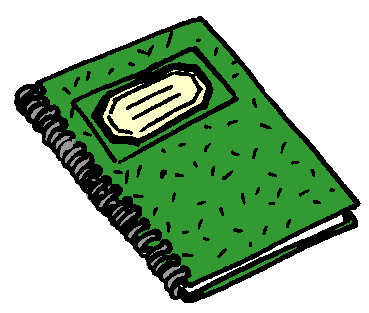 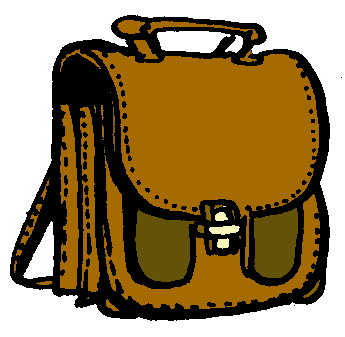 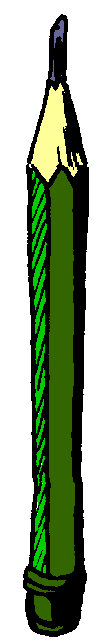 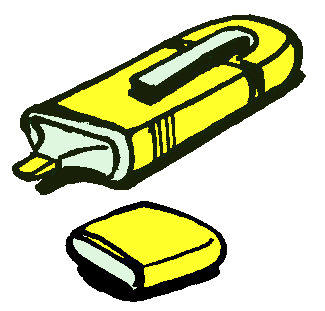 ………………………………………………………………………………………...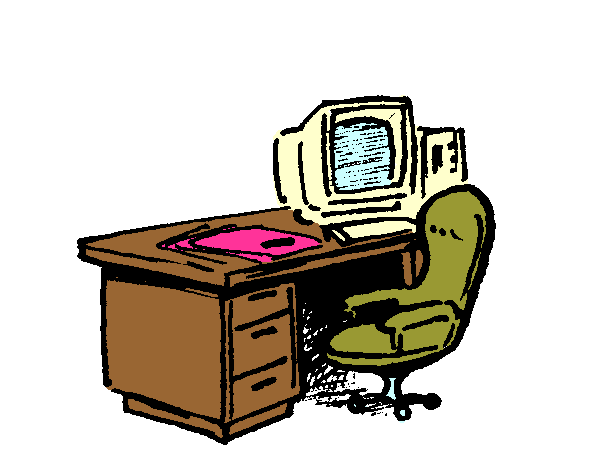 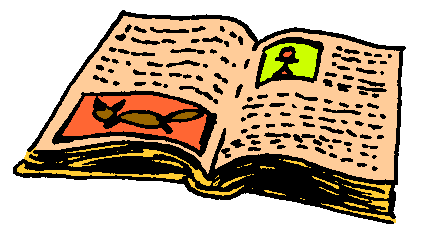 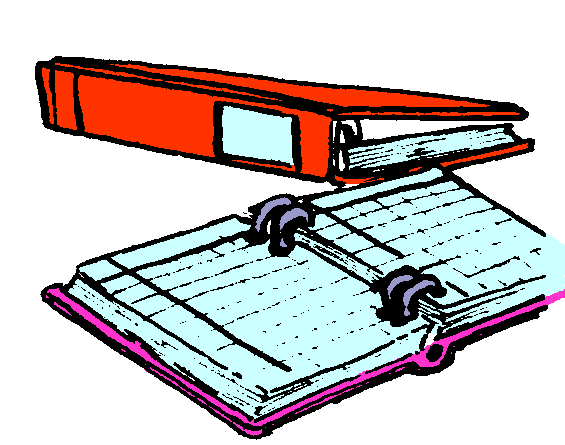 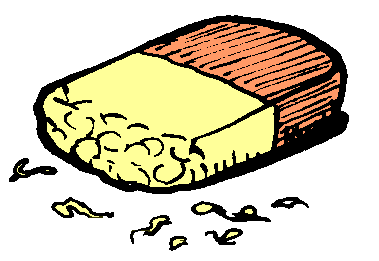 ………………………………………………………………………………………...J’écris le nom sous chaque image………………………………………………………………………………………...………………………………………………………………………………………...Nom :date :Fiche élève – Associer une image à un texteFiche élève – Associer une image à un texteJean se lave.Image : Jean regarde la télé.Image :La femme de Jean est encore en pyjama.Image :Elle apporte le café.Image :Jean part au travail.Image :Il lit son journal en prenant son petit-déjeuner.Image :Il rentre chez lui et dit bonjour à toute sa famille.Image :Il mange au restaurant.Image :Il dit au revoir à ses enfants.Image :Sa femme lui fait son café chaque matin.Image :Il lui apporte à boire.Image :Il travaille dans son bureau.Image :Quand il se réveille, Jean s’étire en baillant.Image :Jean et sa femme aiment regarder les vieux films qui sont rediffusés régulièrement à la télévision.Image :Il a accroché son manteau au portemanteau.Image :Il va bientôt se lever mais il est difficile de se réveiller.Image :Son chien est tout content de le voir rentrer.Image :Dès qu’il aura terminé sa lecture, il déjeunera.Image :Il écrit tout en téléphonant.Image :Enfin tranquilles devant un bon film !Image :J’écris une phrase pour décrire 2 images de la journée de JeanImage 2………………………………………………………………………………………………………………………………………………………………………………Image 3………………………………………………………………………………………………………………………………………………………………………………Nom :date :Fiche élève – Ecrire un texteFiche élève – Ecrire un texteJ’écris l’histoire de la bande dessinée Triste rentrée………………………………………………………………………………………………………..………………………………………………………………………………………………………..………………………………………………………………………………………………………..………………………………………………………………………………………………………..…………………………………………………………………………………………………….    .………………………………………………………………………………………………………..………………………………………………………………………………………………………..………………………………………………………………………………………………………..………………………………………………………………………………………………………..………………………………………………………………………………………………………..………………………………………………………………………………………………………..………………………………………………………………………………………………………..………………………………………………………………………………………………………..………………………………………………………………………………………………………..………………………………………………………………………………………………………..………………………………………………………………………………………………………..………………………………………………………………………………………………………..………………………………………………………………………………………………………..………………………………………………………………………………………………………..………………………………………………………………………………………………………..TEXTE : La Mansarde (F.Grard)C’était un lundi soir, jour particulièrement chargé auquel nous avions coutume d’apporter une conclusion réconfortante, en nous arrêtant à la boulangerie. Alors que nous en franchissions le seuil, un chaton gris jaillit de dessous un présentoir de gâteaux et se jeta dans nos jambes.  Son humeur joyeuse, sa délicieuse maladresse, sa façon de zigzaguer en crabe à travers la boutique, nous attendrirent. Accroupies sur le carreau, nos cartables dans nos jambes, nous passâmes un long moment à le caresser et à nous le disputer.La boulangère, beaucoup moins sentimentale, nous déclara froidement que cette bestiole traînait devant chez elle depuis le matin, et qu’elle ne parvenait pas à s’en débarrasser. Les voisins et les clients interrogés n’avaient pas permis de l’identifier. Elle en avait conclu qu’il s’agissait d’un de ces chats errants comme il s’en trouve tant à notre époque sans cœur où les gens abandonnent leurs bêtes comme de « vieilles canettes de bière ». C’était là la comparaison poétique de la commerçante. Elle était sur le point d’appeler la fourrière. Et comme nous protestions, indignées, elle ajouta :- Que voulez-vous que je fasse de cette bête sans collier, ce n’est même pas un chat de race ?Le chaton, en vérité, n’avait rien d’un spécimen d’exposition. Pourtant, nous étions unanimes pour le trouver adorable.Appuyée sur son comptoir, la boulangère nous regardait mordre dans nos croissants. Elle finit par lancer, goguenarde :- Eh bien, vous n’avez qu’à l’adopter puisque vous le trouvez si mignon !Nous nous regardâmes, embarrassées. Dominique murmura :- C’est que…Et Marie enchaîna d’une voix plus ferme :- On voudrait bien, mais les parents…La boulangère sourit :- Ecoutez, mesdemoiselles, je veux bien vous le garder jusqu’à demain ; demain, dernier délai,  ensuite… Le cœur serré, nous fîmes nos adieux au chaton, occupé à poursuivre une mouche engourdie. Une fois sur le trottoir, notre conciliabule s’éternisa. Cependant, aucune de nous ne se faisait d’illusion ; c’était une cause perdue d’avance.- Déjà que mon petit frère dort dans la salle de séjour, soupira Hélène qui vivait avec sa mère dans un appartement minuscule.- Mon père est allergique au poil de chat, déclara Marie, non sans mépris.Pour moi, ce n’était même pas la peine d’y penser : sur la question des animaux domestiques, mes parents étaient intraitables, ils nous refusaient même un poisson rouge. Quant à Dominique, sa nombreuse famille abritait déjà un chien et un chat. On convint tout de même de tâter le terrain chacune de son côté et de faire le point le lendemain.  Le mardi matin nous trouva très abattues. A midi, d’un commun accord, on évita les abords de la boulangerie. Mais à deux heures, Dominique arriva en retard au lycée. Un air de triomphe relevait son petit nez pointu.- Il faut que je vous parle, nous glissa-t-elle, tandis que le professeur de maths entamait son cours d’une voix monocorde, le regard absent derrière ses lunettes.Extrait de Françoise GRARD. La Mansarde, Coll. Raisons d’enfance, Ed. Actes Sud Junior, Evaluations nationales 6ème, 2005Nom :date :Fiche élève – Comprendre un texte lu 2Fiche élève – Comprendre un texte lu 2TEXTE : La Mansarde (F.Grard)  -  Je réponds aux questions du texteTEXTE : La Mansarde (F.Grard)  -  Je réponds aux questions du texteQuestion 1 : Peux-tu relever quatre façons différentes de nommer le petit chat dans le texte ?………………………………………………………………………………………………………………….………………………………………………………………………………………………………………….Question 1 : Peux-tu relever quatre façons différentes de nommer le petit chat dans le texte ?………………………………………………………………………………………………………………….………………………………………………………………………………………………………………….Question 2 : Qui est désigné par « nous » dans le texte ? Coche la bonne case.                                 □   trois camarades                                 □   trois camarades et l’enfant qui raconte                                 □   trois camarades et la boulangère                                 □   quatre camarades et la boulangèreQuestion 2 : Qui est désigné par « nous » dans le texte ? Coche la bonne case.                                 □   trois camarades                                 □   trois camarades et l’enfant qui raconte                                 □   trois camarades et la boulangère                                 □   quatre camarades et la boulangèreQuestion 3 : S’agit-il :                                  □   d’un groupe de garçon et de filles ?                                 □   de garçons seulement ?                                 □   de filles seulement ?Question 3 : S’agit-il :                                  □   d’un groupe de garçon et de filles ?                                 □   de garçons seulement ?                                 □   de filles seulement ?Question 4 : Relève au moins trois mots ou expressions du texte qui t’ont permis de répondre………………………………………………………………………………………………..………………………………………………………………………………………………..……………………………………………………………………………………………….. Question 4 : Relève au moins trois mots ou expressions du texte qui t’ont permis de répondre………………………………………………………………………………………………..………………………………………………………………………………………………..……………………………………………………………………………………………….. Question 5 : Voici les principaux événements du récit. Ils sont en désordre. Remets-les dans l’ordre où ils apparaissent dans le texte : numérote de 1 à 6.A. Les enfants évitent la boulangerie.         B. Les enfants discutent sur le trottoir.C. Le petit chat traîne dans la boulangerie.D. Les enfants arrivent à la boulangerie. E. La boulangère accepte de garder encore une journée le petit chat.F. Dominique arrive au lycée avec un air de triomphe.Question 5 : Voici les principaux événements du récit. Ils sont en désordre. Remets-les dans l’ordre où ils apparaissent dans le texte : numérote de 1 à 6.A. Les enfants évitent la boulangerie.         B. Les enfants discutent sur le trottoir.C. Le petit chat traîne dans la boulangerie.D. Les enfants arrivent à la boulangerie. E. La boulangère accepte de garder encore une journée le petit chat.F. Dominique arrive au lycée avec un air de triomphe.fiche individuelle - TEst de positionnement FLE ENA collègeNom – Prénom …………………………………………………………………………………………Age………………………………………………………………………………………………………Nationalité……………………………………………………………………………………………….Date d’arrivée en France………………………………………………………………………………Collège de secteur……………………………………………………………………………………..Date du test – Nom de l’examinateur………………………………………………………………...I - EPREUVE ORALEA - Compétences de communication                                                                         / 5 pointsb - Compétences de production orale                                                                           / 25 pointsC - Compétences de compréhension orale                                                                   / 20 pointsD - Compétences linguistiques/Savoir utiliser les temps                                               / 10 pointsTotal oral……………………………………………………………………………….../ 60 points                                                                                     ……………………………………………………………………………….. / 20 pointsCommentaires ……………………………………………………………………………………………………………….……………………………………………………………………………………………………………….……………………………………………………………………………………………………………….……………………………………………………………………………………………………………….                                                             II - EPREUVE ECRITEA – Connaissance du code écrit                                                                                     / 20 pointsb – Production écrite                                                                                                      / 20 pointsC - Compétences orthographiques                                                                                / 20 pointsD - Compétences de compréhension écrite                                                                   / 20 pointsTotal Ecrit ………………………………………………………………………………./ 80 points                                                                                       ..……………………………………………………………………………../ 20 points Commentaires ……………………………………………………………………………………………………………….……………………………………………………………………………………………………………….……………………………………………………………………………………………………………….……………………………………………………………………………………………………………….                                                             III – EPREUVES SUPPLEMENTAIRES pour ENA de bon niveau en Française - Compétences de production écrite                                                                           / 20 pointsF - Compétences de compréhension écrite                                                                   / 20 pointsTotal   ……..………………………………………………………………………………./ 40 points                                                                             ……....……………………………………………………………………………../ 20 points COMMENTAIRES ET ORIENTATION PRECONISEE : Classe ordinaire-niveau/CLA/Soutien……………………………………………………………………………………………………………….……………………………………………………………………………………………………………….……………………………………………………………………………………………………………….                                                             ……………………………………………………………………………………………………………….……………………………………………………………………………………………………………….